     WiFi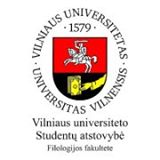 WiFi pavadinimasWiFi kodasVieta, kur galima prisijungtiErdves118Kreve118au118, 119, vestibiulisAAA0007777777000A7, A8, ir koridoriusMuzaPaslaptingojiA7, A8, ir koridorius, 92 au.KCKC070707070KCDekanatasLiteratasa32100000123zLietuvių katedra, 3 a.Baltistai1234bbkk54321Baltų katedraLKK7777777777333K. Būgos auditorijaKlasikaisalvete09kfk*Klasikų katedraKC2google2009comKC2 au.Turkish WiFi0007777777000Turkų katedraSeminaras2010anglistikaAnglistikos seminarasTurkijaturkucentras01Turkų katedraA9germanistika2011A9, A8skaityklaskaitykla2011UKS, Italų auditorijaSkandinavaiSkandinavai#1Skandinavistikos centrasVertejaigoogle2011comVertėjų palėpė ir 92 au.KCLabaoratorijaGoogle#2013$comFonetikos laboratorija